ПРОЕКТ                                              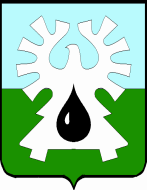        МУНИЦИПАЛЬНОЕ ОБРАЗОВАНИЕ ГОРОД УРАЙ                  ХАНТЫ-МАНСИЙСКИЙ АВТОНОМНЫЙ ОКРУГ - ЮГРА         ДУМА ГОРОДА УРАЙРЕШЕНИЕот  _________ 2015 года                                                                            № ___О внесении изменений в Положение о порядке внесения проектов муниципальных правовых актов Думы города УрайРассмотрев представленный главой города Урай проект решения Думы города Урай «О внесении изменений в Положение о порядке внесения проектов муниципальных правовых актов Думы города Урай», Дума города Урай решила:1. Дополнить часть 1 статьи 8 Положения о порядке внесения проектов муниципальных правовых актов Думы города Урай, принятого решением Думы города Урай от 23.11.2006 №73 (в редакции решений Думы города Урай от 22.05.2009 №33, от 24.02.2011 №10, от 26.05.2011 №32, от 26.04.2012 №43) пунктом 9.2. следующего содержания:«9.2) к проектам решений Думы о внесении изменений в решение о бюджете, предусматривающим изменения объемов финансирования муниципальных программ, прилагаются предложения о внесении изменений в соответствующие муниципальные программы в связи с изменением их объемов финансирования отдельно по каждой программе».2. Опубликовать настоящее решение в газете «Знамя».Глава города Урай                                                       А.Г. Забозлаев 